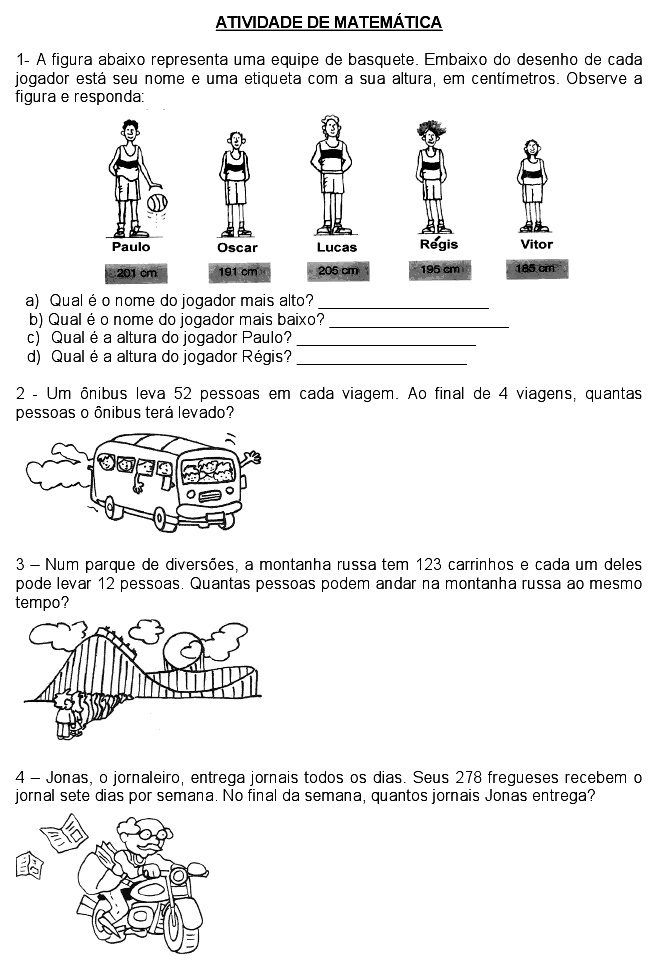 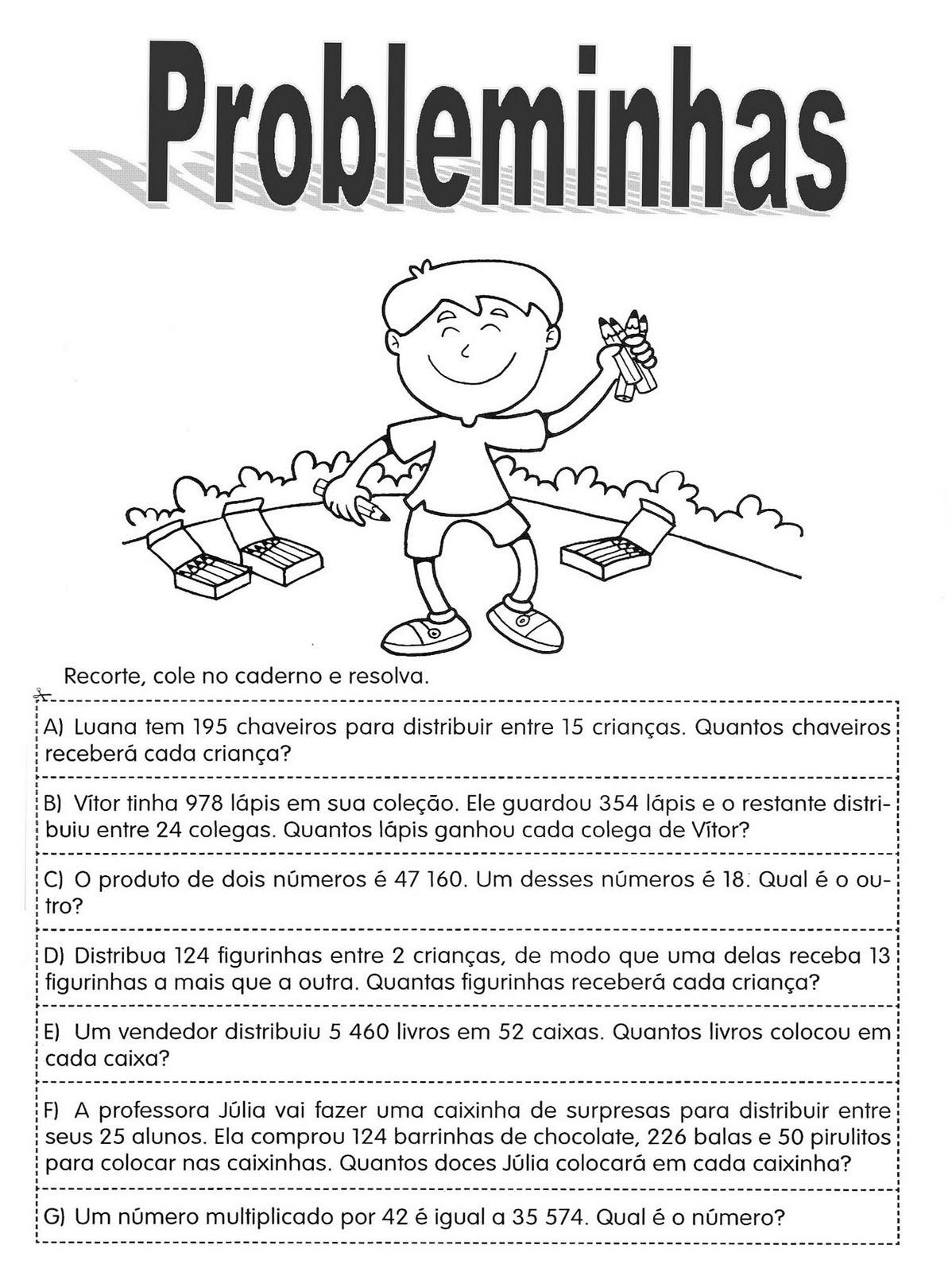             ESCOLA MUNICIPAL TANCREDO PHÍDEAS GUIMARÃES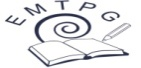             ESCOLA MUNICIPAL TANCREDO PHÍDEAS GUIMARÃESDISCIPLINA: MatemáticaDATA: 22/02/2021PROFESSORA: Luciana XavierTURMA: 501ATIVIDADE REMOTA DE REVISÃO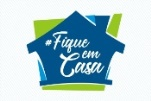 ATIVIDADE REMOTA DE REVISÃO